ΣΥΛΛΟΓΟΣ ΕΚΠΑΙΔΕΥΤΙΚΩΝ Π. Ε.          ΑΜΑΡΟΥΣΙΟΥ                                                    Μαρούσι 22 – 6 – 2022 Ταχ. Δ/νση: Λ. Κηφισιάς 211                                        Αρ. Πρ. : 178 Τ.Κ.  15124 Μαρούσι Τηλ. & Fax: 210 8020697 Πληροφορίες: Δημ. Πολυχρονιάδης (6945394406)                                                                  Email:syll2grafeio@gmail.com                                       Δικτυακός τόπος: http//: www.syllogosekpaideutikonpeamarousiou.gr                                                                                             Προς: ΑΔΕΔΥ, Σωματείο Εργαζόμενων Δήμου Καισαριανής, Δήμο Αλίμου Κοινοποίηση: ΤΑ ΜΕΛΗ ΤΟΥ ΣΥΛΛΟΓΟΥ ΜΑΣ, Δ. Ο. Ε., Συλλόγους Εκπ/κών Π. Ε. της χώρας ΨήφισμαΚαταδικάζουμε τις ποινικές διώξεις ενάντια στην συνδικαλιστική δράση!Το Δ. Σ. του Συλλόγου Εκπ/κών Π. Ε. Αμαρουσίου καταδικάζει απερίφραστα και με τον πλέον κατηγορηματικό τρόπο την προσπάθεια ποινικοποίησης της συνδικαλιστικής δράσης, της δημόσιας κριτικής έκφρασης και της ελευθεροτυπίας.Συγκεκριμένα ο Δήμαρχος Αλίμου με μια πρωτοφανή και βαθιά αντιδημοκρατική ενέργεια σε βάρος του Γιώργου Χαρίση (μέλος του Γ. Σ.  της ΑΔΕΔΥ και εργαζόμενου στον δήμο Καισαριανής), τον στοχοποίησε και τον οδήγησε στο δικαστήριο επειδή ανάρτησε στον προσωπικό του λογαριασμό στο facebook ψηφίσματα αλληλεγγύης  για τις πειθαρχικές διώξεις σε βάρος της Αναστασίας Παπαχρήστου εργαζόμενης στον παιδικό σταθμό του Δήμου και μέλος του Δ. Σ. του Συλλόγου.Η πρωτόδικη καταδικαστική απόφαση συνιστά ωμή ποινικοποίηση της συνδικαλιστικής δράσης, καταργεί την κριτική για τα πεπραγμένα και τις αυθαιρεσίες του Δημάρχου Αλίμου, ανοίγει τους ασκούς του Αιόλου βάζοντας φραγμό στις συνδικαλιστικές ελευθερίες και τα δικαιώματα των εργαζομένων και των εκλεγμένων εκπροσώπων τους.Η συγκεκριμένη δίωξη και απόφαση έρχεται να προστεθεί μαζί με άλλες σε βάρος των εργαζομένων που βρίσκονται στις επάλξεις του αγώνα για τα εργατικά δημοκρατικά και κοινωνικά δικαιώματα. Πρόκειται για μεθοδευμένες διώξεις της κυβέρνησης και των πολιτικών υποτακτικών της να περάσουν κλίμα εκφοβισμού και τρομοκρατίας!Η εργατική τάξη, τα συνδικάτα πρέπει να αντιδράσουν άμεσα δυναμικά και αγωνιστικά να φράξουν τον δρόμο σε κάθε απόπειρα που υπονομεύει τα δικαιώματά τους.Οι αντεργατικοί – αντισυνδικαλιστικοί νόμοι με κορυφαίο αυτόν του Χατζηδάκη (4808/2021) που ψηφίζονται έχουν ως στρατηγικό στόχο το χτύπημα των αγώνων, των εργατικών δικαιωμάτων, την υποταγή των εργαζομένων, την εδραίωση ενός κλίματος «σιγής νεκροταφείου», ώστε να επιβραβεύεται η γραμμή της κερδοφορίας του κεφαλαίου. Αυτή την αντιλαϊκή πολιτική οι εργαζόμενοι πρέπει να την αντιπαλέψουν και με τον οργανωμένο αγώνα και την αλληλεγγύη να την ανατρέψουν.     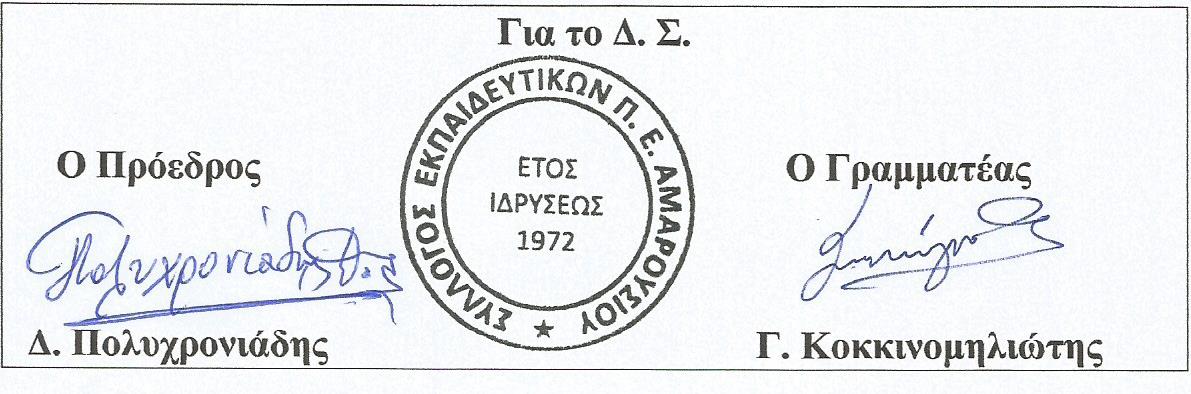 